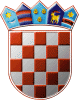 	REPUBLIKA HRVATSKA	DRŽAVNO IZBORNO POVJERENSTVO	REPUBLIKE HRVATSKEKLASA:	003-08/21-01/01URBROJ:	507-02/02-21-54/1Zagreb, 	19. kolovoza 2021.IZVADAK IZ ZAPISNIKA263. sjednice Državnog izbornog povjerenstva Republike Hrvatskeodržane korištenjem elektroničkih sredstava komunikacije 19. kolovoza 2021.Dnevni red je prihvaćen te je na sjednici usvojeno:Ad.1. Tekst Ugovora za uslugu udomljavanja, korištenja, prilagodbe, proširenja i održavanja informatičkog sustava za podršku izborima te uslugu za organizaciju provedbe informatičke podrške prijevremenim lokalnim izborima 2021.Ad.2. Razno                 Zamjenica tajnice  			                    Potpredsjednik koji obavlja   			            dužnost predsjednika Povjerenstva         Lada Jellačić, v.r.                    			               Damir Kontrec, v.r.